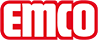 emco Bauemco MARSCHALL Premium With Care insert 522 TLS PS CareModel522 TLS PS CareLoadExtremely heavySupport chassismade of rigid aluminium with sound insulation underlay. In the area of the tactile guidance system, the profiles are laid alternately in two heights.Approx. height (mm)22Tread surfaceRecessed, robust, weather-proof coarse fibre ribbed carpet strips (brand-name fibres) for even better dirt removal.Standard profile clearance approx. (mm)3 mm, rubber spacersColours47.01 anthracite47.02 grey47.03 brown47.04 beigeConnectionWith threaded rodWarranty5 years guaranteePile material100% PA 6 (polyamide)Colour fastness to artificial light ISO 105-B02good 5-6Colour fastness to rubbing ISO 105 X12good 4-5Colour fastness to water ISO 105 E01good 4-5DimensionsMat width:.........................mm (bar length)Mat depth:.........................mm (walking direction)Contactemco Bautechnik GmbH · Breslauer Straße 34 - 38 · D-49808 Lingen (Ems) · Germany · Phone: +49 (0) 591/9140-500 · Fax: +49 (0) 591/9140-852 · Email: bau@emco.de · www.emco-bau.com